Publicado en Zaragoza el 25/11/2015 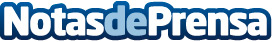 El aluminio: Pieza clave en el ahorro y la eficiencia energéticawww.ventanasypuertasdealuminio.es ha publicado un informe sobre el ahorro energético en las viviendas. Este informe asegura que una construcción que utiliza cerramientos de aluminio con rotura de puente térmico obtiene una ahorro energético muy importante de hasta el 25%Datos de contacto:María CajalNota de prensa publicada en: https://www.notasdeprensa.es/el-aluminio-pieza-clave-en-el-ahorro-y-la_1 Categorias: Bricolaje Interiorismo Aragón Construcción y Materiales http://www.notasdeprensa.es